KS3 Uniform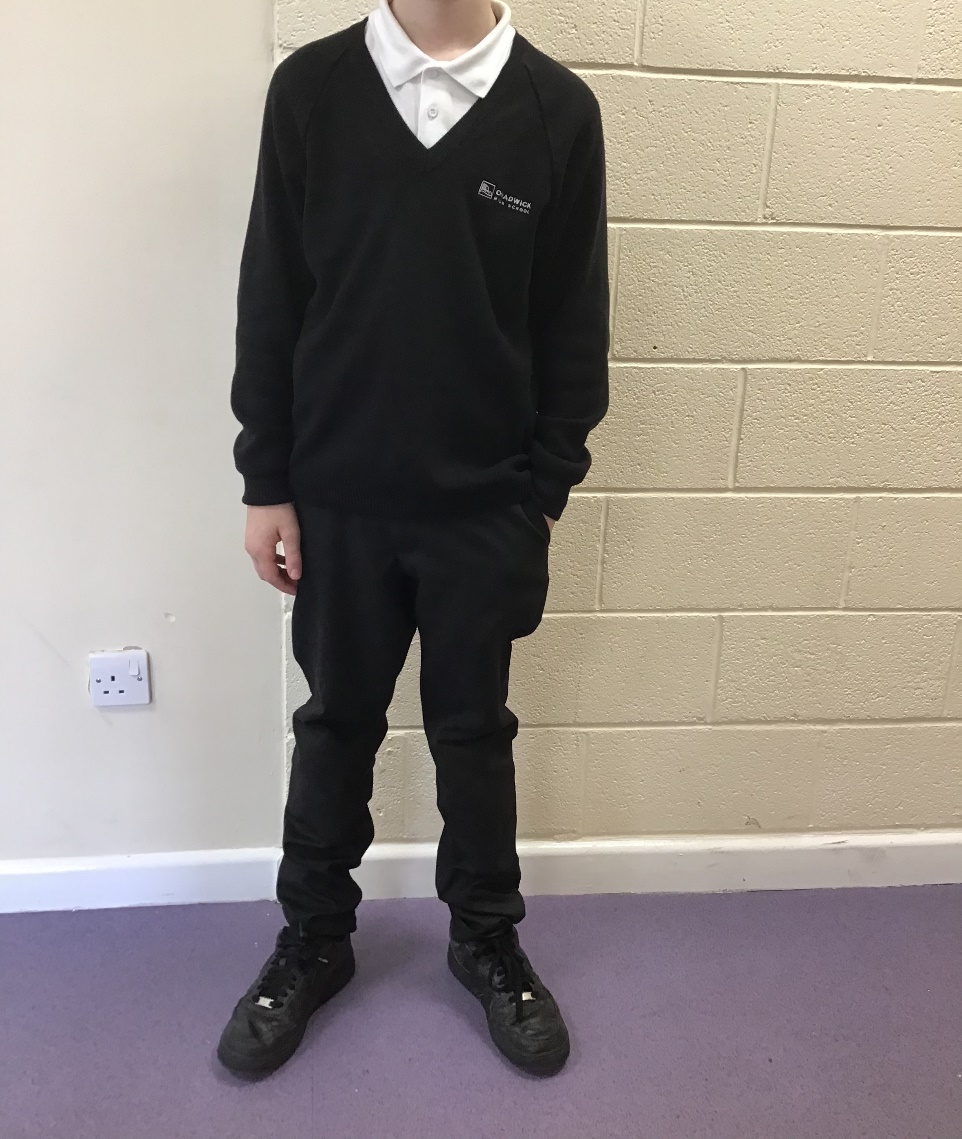 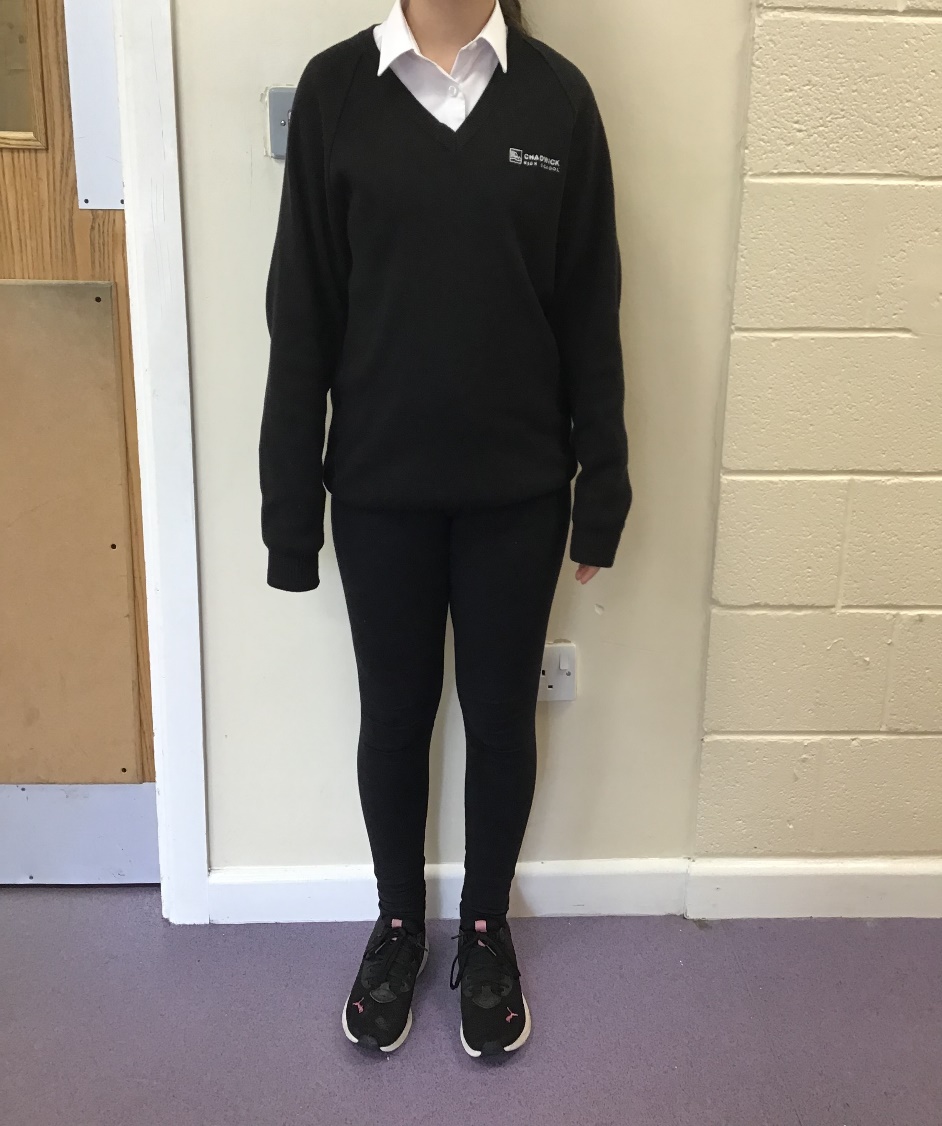 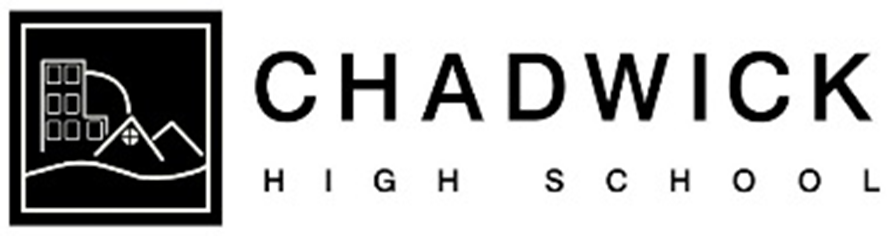 